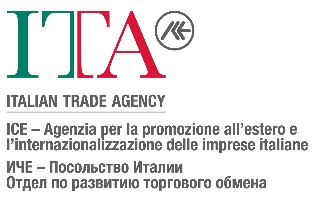 СОГЛАСИЕ НА ОБРАБОТКУ ПЕРСОНАЛЬНЫХ ДАННЫХЯ, нижеподписавшийся, [Имя, Отчество (если применимо), Фамилия], Паспорт № [•], выданный [указать орган, выдавший паспорт], [указать дату выдачи], код подразделения (если применимо): [•], адрес: [•], настоящим, действуя свободно и по своей волей □ от своего имени□ от имени [Имя, Отчество (если применимо), Фамилия], Паспорт № [•], выданный [указать орган, выдавший паспорт], [указать дату выдачи], код подразделения (если применимо): [•], адрес: [•], на основании [указать источник полномочий], в соответствии с Федеральным законом РФ от 27.07.2006 г. N 152-ФЗ «О персональных данных», предоставляю согласие Московскому офису Агентства ИЧЕ, Отдел по развитию торгового обмена Посольства Италии (в дальнейшем «Агентство ИЧЕ – Московский офис»), расположенному по адресу: Краснопресненская наб. Д. 12, стр. 3, оф. 1202, 123610 Москва:на обработку Агентством ИЧЕ – Московский офис персональных данных, перечисленных ниже:-	фамилия, имя, отчество (если применимо);-	номер телефона/факса;- адрес электронной почты;- данные документа, удостоверяющего личность;- место жительства;- данные о регистрации в налоговых органах и внебюджетных фондах;- сведения о квалификации и опыте;- сведения о членстве в профессиональных объединениях и коллегиях,включая их сбор, хранение и использование в соответствии с Положением об обработке персональных данных поставщиков, с применением средств автоматизации или без использования таковых; на трансграничную передачу вышеперечисленных персональных данных в соответствии с Положением об обработке персональных данных поставщиков; ина получение новостей, предложений и иных рекламных материалов от Агентства ИЧЕ – Московский офис.Согласие предоставляется на неопределённый срок, и в любое время может быть отозвано посредством направления письменного запроса в соответствии Положением об обработке персональных данных поставщиков. Дата, Подпись 	_____________________			